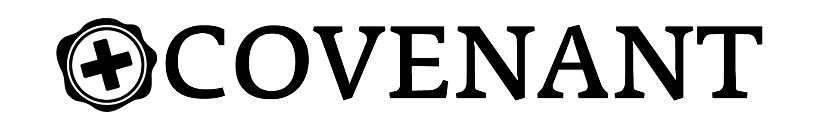 When Pigs Fly									                   Week of May 8th  Miracle of Healing							                                     Dr. Hays McKayHow many of you believe God has the ability to heal someone?(John 14:12)  Very truly I tell you, whoever believes in me will do the works I have been doing,
 and they will do even greater things than these, because I am going to the Father.Our God heals, but He doesn’t heal everyoneThree reasons Jesus didn’t do miracles:Prove himself(Mark 8:11-12)  The Pharisees came and began to question Jesus.  To test him, they asked him 
for a sign from heaven.  He sighed deeply and said, “Why does this generation ask for a sign?  
Truly I tell you, no sign will be given to it.”Never interfered with God’s purposeNo faith(Matthew 13:58)  And he did not do many miracles there because of their lack of faith.Is your faith based on what God does or on who God is?Our faith isn’t based on what He does in a moment, our faith is based on what He did for us on the cross.(Psalms 147:3)  He heals the brokenhearted and binds up their wounds.